Чебоксарская межрайонная природоохранная прокуратура разъясняетУстановлен порядок разработки, согласования, утверждения и корректировки инвестиционной программы в области обращения с отходами производства и потребления I и II классов опасностиВ соответствии с постановлением Правительства РФ от 16.03.2022 № 388
"О порядке разработки, согласования, утверждения и корректировки инвестиционной программы в области обращения с отходами производства и потребления I и II классов опасности и осуществления контроля за ее реализацией" инвестпрограмма разрабатывается и утверждается Госкорпорацией "Росатом" по согласованию с Минприроды России и ФАС России.В нее подлежат включению мероприятия по строительству, реконструкции и техническому перевооружению федеральным оператором по обращению с отходами I и II классов опасности объектов обработки, утилизации, обезвреживания, размещения отходов I и II классов опасности, предусмотренных федеральной схемой обращения с отходами I и II классов опасности.Срок действия инвестпрограммы не может быть менее срока действия предельных (максимальных) тарифов федерального оператора.Предусмотрены требования к содержанию инвестпрограммы.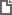 